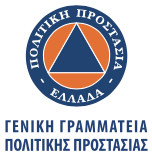 ΒΕΒΑΙΩΣΗ ΚΥΚΛΟΦΟΡΙΑΣ 	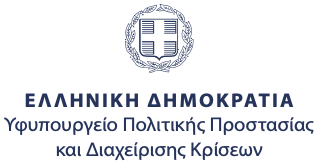 ΦΟΙΤΗΤΗ/ΦΟΙΤΗΤΡΙΑΣ Ο/Η __________________________________________ (ονοματεπώνυμο) του _________________ (πατρώνυμο) με αριθμό ταυτότητας _____________________ φοιτητής/φοιτήτρια του τελευταίου έτους σπουδών του προπτυχιακού προγράμματος σπουδών του Τμήματος Οδοντιατρικής της Σχολής Επιστημών Υγείας του Εθνικού και Καποδιστριακού Πανεπιστημίου Αθηνών, είναι απαραίτητο να μετακινείται από την οικία του/της, που βρίσκεται στ_____- _________________(περιοχή, οδός, αριθμός), προς το Τμήμα Οδοντιατρικής της Σχολής Επιστημών Υγείας του Εθνικού και Καποδιστριακού Πανεπιστημίου Αθηνών, που βρίσκεται στο Γουδή, Θηβών 2 για τη συμμετοχή του σε κλινικές ασκήσεις, σύμφωνα με το ΦΕΚ 5350/5-12-2020, κατά τις ακόλουθες ημέρες και ώρες της εβδομάδας: Δευτέρα:      _____π.μ/μ.μ. έως ___ πμ./μ.μ. Τρίτη:            _____π.μ/μ.μ. έως ___ πμ./μ.μ. Τετάρτη:       _____π.μ/μ.μ. έως ___ πμ./μ.μ. Πέμπτη:        _____π.μ/μ.μ. έως ___ πμ./μ.μ. Παρασκευή: _____π.μ/μ.μ. έως ___ πμ./μ.μ. Η ταυτοπροσωπία του/της ανωτέρω φοιτητή/φοιτήτριας θα γίνεται με την επίδειξη της ταυτότητάς του/της.Η παρούσα βεβαίωση ισχύει και για τυχόν εφάπαξ μετάβαση του ως άνω φοιτητή/ φοιτήτριας από την Περιφερειακή Ενότητα _________________, που αποτελεί μόνιμο τόπο κατοικίας του φοιτητή/της φοιτήτριας, προς την Περιφερειακή Ενότητα Αττικής, που εδρεύει το Πανεπιστήμιο. Η Γραμματέας του ΤμήματοςΠαρθενία Κατσούλη-Σακέλλιου τηλ. Επικοινωνίας 2107461117ΣΤΡΟΓΓΥΛΗ ΣΦΡΑΓΙΔΑ    